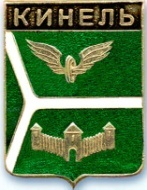 ДУМА ГОРОДСКОГО ОКРУГА КИНЕЛЬСАМАРСКОЙ ОБЛАСТИ446430, г. Кинель ул.Мира, 42а                                         тел. 2-19-60, 2-18-80    « 29 »    сентября  2022 г.							     №  216РЕШЕНИЕРассмотрев предложение Главы городского округа Кинель Самарской области, Дума городского округа Кинель Самарской областиРЕШИЛА:Внести в решение Думы городского округа Кинель Самарской области от 24 апреля 2014 года № 432 «Об определении вида обязательных работ, выполняемых осужденным, и объекты, на которых они отбываются, а также мест отбывания исправительных работ, назначенных осужденному, не имеющему основного места работы» (с изменениями от 25.05.2017,  от 26.10.2017) следующие изменения: в приложение № 1 в таблице слова «ООО «Чистый город»ул. Мостовая, 24, г. Кинель, Самарская область, 446435 (по согласованию)»исключить; в приложении № 2 таблицу дополнить строкой следующего содержания: «                                                                                                                    ».Официально опубликовать настоящее решение.Настоящее решение вступает в силу на следующий день после дня его официального опубликования.Контроль за исполнением решения возложить на комиссию по вопросам социальной политики, общественной безопасности и ЖКХ (Козак Р.В.).Председатель Думы городского округа Кинель Самарской области							А.А.СанинГлава городского округа Кинель Самарской области                                                        А.А.ПрокудинО внесении изменения в решение Думы городского округа Кинель Самарской области от 24 апреля 2014 года № 432 «Об определении вида обязательных работ, выполняемых осужденным, и объекты, на которых они отбываются, а также мест отбывания исправительных работ, назначенных осужденному, не имеющему основного места работы» (с изменениями от 25.05.2017, от 26.10.2017)4.Путевая машинная станция № 208 – структурного подразделения Куйбышевской дирекции по ремонту пути – структурного подразделения Центральной дирекции по ремонту пути – филиала ОАО «РЖД», ул. Орджоникидзе, 122, г. Кинель, Самарская область, 446430